.#32 count intro, Dance starts on lyricsSTEP POINTS, SAILOR TURN, SCUFF, STEPHITCH, STEP-HITCH-STEP, SAMBA TURN, CROSS, HIPS(optional styling: L hand wraps R fist overhead on 7, Hold 8)WIZARDS*, ROCK RECOVER COASTERROCK RECOVER, 3/4 TURN LEFT, SAILOR, TOUCH, SHOULDER ROLLTAG --AFTER COMPLETING WALL 3--Facing 3:00 (instrumental)*Choreographer's Note: The dance was originally written with wizards (1,2&) in Section 3. This feels completely "in the pocket" when matched with the lyrics "If I was you..." However, on some walls it feels more natural to just do shuffles (1&2).  Let's leave it to dancer's discretion.Contact: meissk@comcast.netLast Update – 31st Jan 2017Me Too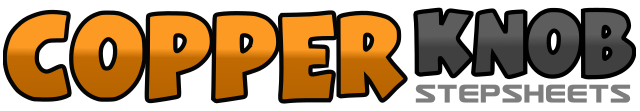 .......Count:32Wall:4Level:Intermediate.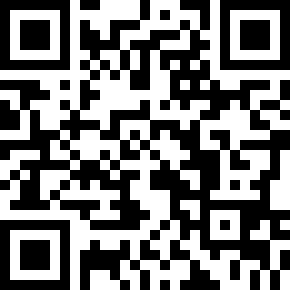 Choreographer:Kim Meiss (USA) - August 2016Kim Meiss (USA) - August 2016Kim Meiss (USA) - August 2016Kim Meiss (USA) - August 2016Kim Meiss (USA) - August 2016.Music:Me Too - Meghan TrainorMe Too - Meghan TrainorMe Too - Meghan TrainorMe Too - Meghan TrainorMe Too - Meghan Trainor........1,2Step forward on R, point L to left3,4Step forward on L, point R to right5&6R Sailor step making 1/4 turn R (3:00)7,8Scuff left, Step forward left1Step R foot up to left heel/ at same time hitch the left knee2&3Step slightly forward onto L, Step onto R/hitching Left, Step Left (keeping L slightly ahead of R)4&5[1/8 turn R] Step forward R, [1/8 turn R] Step on the ball of L, Recover R (6:00)6Cross L in front of R7,8Step R to side with exaggerated hip bump R(7),Hip bump L (8)1,2&Step right diagonally forward, lock left behind, step right forward3,4&Step left diagonally forward, lock right behind, step left forward5,6Rock R, Recover L7&8Right coaster step1,2Rock L, Recover R3,4[1/4 turn left] Step L to side (3:00), [1/2 turn left] Step R (9:00)5&6Left Sailor shuffle7,8Touch R beside Left foot, Roll the R shoulder back1,2, 3&4[slightly angling left] Rock R forward, Recover L, [Square to 3:00] R coaster step5,6[slightly angling right] Rock L forward, recover R7,8[slightly angling left] Step left, touch R beside the L foot